Australian Character Summary Sheet 2017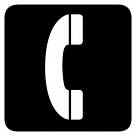 CHARACTER PLEASE USE BLOCK LETTERS AND CHECK SPELLINGCHARACTER PLEASE USE BLOCK LETTERS AND CHECK SPELLINGApprox Start Date Examiner (Office use only)Centre/AreaGradeQuantity2017 feeAmountTime requiredPre-Primary$41.00Primary$46.00Grade One$51.00Grade Two$56.00Grade Three$61.00Grade Four$66.00Grade Five$71.00Elementary$76.00Intermediate$81.00Advanced$86.00Late Fee (per student per exam)$15.00Mixed Day fee – BAL HQ (per student per exam)$   3.00Transfer fee (per student per exam)$20.00M/TeaPrivate centre fee (per day)$30.00A/TeaPlus Postage & HandlingPlus Postage & HandlingPlus Postage & Handling$LunchAll prices include GSTAll prices include GSTTOTAL$TIME TOTALFOR OFFICE USE ONLYFOR OFFICE USE ONLYReportsReports completedCertificatesFinancial     YES      NOSurnameFirst nameDate      ofBirthMale FemaleM/FHonoursPointsAwardedPass&Pass PlusP/PPHighlyCommended&CommendedC/HCHonours&Honours withDistinctionMARKSGradeRemember to make copies of this page before entering names.Remember to make copies of this page before entering names.Remember to make copies of this page before entering names.Remember to make copies of this page before entering names.Remember to make copies of this page before entering names.Remember to make copies of this page before entering names.Remember to make copies of this page before entering names.SurnameFirst nameDate      ofBirthMale FemaleM/FHonoursPointsAwardedPass&Pass PlusP/PPHighlyCommended&CommendedC/HCHonours&Honours withDistinctionMARKSGradeRemember to make copies of this page before entering names.Remember to make copies of this page before entering names.Remember to make copies of this page before entering names.Remember to make copies of this page before entering names.Remember to make copies of this page before entering names.Remember to make copies of this page before entering names.Remember to make copies of this page before entering names.